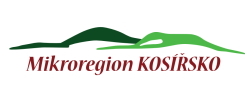 Obce  Mikroregionu KOSÍŘSKO             Drahanovice, Hněvotín, Luběnice, Lutín, Olšany u Prostějova, Slatinice, Slatinky,              Těšetice a Ústín		     V Těšeticích dne  28. 11. 2021P o z v á n k ana valnou hromadu Mikroregionu KOSÍŘSKO č. 5/2021,která se koná v pátek dne 17. 12. 2021 od 8:00 hodin na OÚ v DrahanovicíchProgram:Zahájení, projednání programu valné hromadyVolba návrhové komise a jmenování ověřovatelů zápisuVyhodnocení výtvarné soutěže dětí MŠ a ZŠ Mikroregionu KOSÍŘSKOProjednání akcí mikroregionu a na rozhledně na Velkém KosířiProjednání návrhu Rozpočtu Mikroregionu KOSÍŘSKO na rok 2022Projednání žádosti MS Kosíř na spolupráci v roce 2022Diskuse, různé a závěrMgr. Jan Blaho, v. r.					Hana Rozsypalová, v. r.místopředseda						předsedkyněMikroregionu KOSÍŘSKO				Mikroregionu KOSÍŘSKO